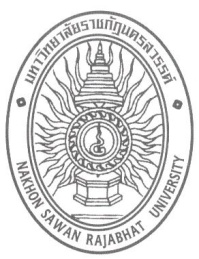 รายละเอียดของรายวิชา  ชื่อสถาบันอุดมศึกษา	มหาวิทยาลัยราชภัฏนครสวรรค์  คณะ/ภาควิชา/สาขาวิชา	คณะเทคโนโลยีการเกษตรและเทคโนโลยีอุตสาหกรรม  ภาควิชาเทคโนโลยีการเกษตรสาขาวิชาเทคโนโลยีการผลิตสัตว์หมวดที่ 1  ข้อมูลโดยทั่วไปรหัสและชื่อรายวิชา	5241101 ชื่อวิชาภาษาไทย เทคโนโลยีการผลิตพืชอาหารสัตว์  Forage Crupe Technologyจำนวนหน่วยกิต 3 หน่วยกิต  3(2-3-4)หลักสูตรประเภทของรายวิชาหลักสูตรวิทยาศาสตรบันฑิต สาขาวิชาเกษตรศาสตร์ หมวดวิชา เฉพาะด้านอาจารย์ผู้รับผิดชอบรายวิชาและอาจารย์ผู้สอนอ.ธันย์ชนก  หัตถกรรม (อาจารย์ผู้สอน)วท.ม.(สัตวศาสตร์) สาขาสัตว์ปีก มหาวิทยาลัยแม่โจ้ วท.บ.(เกษตรศาสตร์) สัตว์บาล เกียรตินิยมอันดับ 2 มหาวิทยาลัยราชภัฏนครสวรรค์ โทรศัพท์  086-9318941  E-Mail: hattakum.2@hotmail.com5. ภาคการศึกษา/ชั้นปีที่เรียน	ภาคการศึกษาที่ 1 ปีการศึกษา 2554 ชั้นปีที่ 4	6. รายวิชาที่ต้องเรียนมาก่อน (Pre-requisite) (ถ้ามี) 5241501 หลักการผลิตสัตว์7. รายวิชาที่ต้องเรียนพร้อมกัน (Co-requisite) (ถ้ามี)8. สถานที่เรียน  ภาควิชาเทคโนโลยีการเกษตร เขตการศึกษาย่านมัทรี  วันจันทร์  อาคาร 4 ห้อง 4402  เวลา 8.30 -11.05 น. (บรรยาย)วันพุธ  อาคาร 4 ห้อง 4501  เวลา 11.55 – 13.35 น. (ปฏิบัติ)9. วันที่จัดทำหรือปรับปรุงรายละเอียดของรายวิชาครั้งล่าสุด		1 พฤษภาคม 2554หมวดที่ 2  จุดมุ่งหมายและวัตถุประสงค์1. จุดมุ่งหมายของรายวิชาสามารถจำแนกชนิดของพืชอาหารสัตว์สามารถบอกลักษณะทางพฤษศาสตร์ของพืชอาหารสัตว์บอกคุณค่าทางโภชนะของพืชอาหารสัตว์สามารถสร้างและจัดการกับแปลงหญ้า  ทุ่งหญ้า  สามารถเก็บรักษาพืชอาหารสัตว์ได้อย่างถูกวิธีสามารถอธิบายวิธีการถนอมพืชอาหารสัตว์สามารถเก็บตัวอย่างพืชอาหารสัตว์ได้อย่างถูกต้องสามารถแปรรูปและการใช้ประโยชน์จากพืชอาหารสัตว์2.  วัตถุประสงค์รายวิชา	ไม่มี เนื่องเป็นการจัดทำครั้งแรกหมวดที่ 3 ลักษณะและการดำเนินการคำอธิบายรายวิชา ศึกษาการจำแนกและชนิดของพืชอาหารสัตว์  ลักษณะทางพฤษศาสตร์ คุณค่าของพืชอาหารสัตว์  การสร้างและการจัดการทุ่งหญ้าและถั่วพืชอาหารสัตว์  การเก็บรักษา  วิธีการถนอมพืชอาหารสัตว์  การเก็บรวบรวมตัวอย่างพืชอาหารสัตว์ การแปรูปและการใช้ประโยชน์จากพืชอาหารสัตว์จำนวนชั่วโมงที่ใช้ต่อภาคการศึกษาจำนวนชั่วโมงต่อสัปดาห์ที่อาจารย์ให้คำปรึกษาและแนะนำทางวิชาการแก่นักศึกษาเป็นรายบุคคลวันพฤหัสบดี เวลา 8.30 – 12.45 น. ณ.ศูนย์การศึกษาย่านมัทรีหมวดที่ 4  การพัฒนาการเรียนรู้ของนักศึกษาหมวดที่ 5 แผนการสอนและการประเมินผลแผนการสอน2. แผนการประเมินการเรียนรู้หมวดที่ 6  ทรัพยากรประกอบการเรียนการสอนเอกสารและตำราหลักสายัญ  ทัดศรี.2548. หญ้าอาหารสัตว์  และหญ้าพื้นเมืองในประเทศไทย. ภาควิชาพืชไร่นา คณะเกษตร  มหาวิทยาลัยเกษตรศาสตร์. กรุงเทพฯ. 336 หน้า.นิวัติ  เรื่องพานิช.  2543.  วิทยาศาสตร์ทุ่งหญ้า. คณะวนศาสตร์  มหาวทยาลัยเกษตรศาสตร์. กรุงเทพฯ. 344 หน้า.อัจฉรา  จิตตลดาการ  เบญจมาศ  อยู่ประเสริฐ  และหฤษฏี  ภัทรดิลก. 2540. การจัดการการผลิตธัญพืชและพืชอาหารสัตว์. เอกสารการสอน. สาขาส่งเสริมการเกษตรและสหกรณ์ มหาวิทยาลัยสุโขทัยธรรมาธิราช  นนทบุรี. 700 หน้า.2. เอกสารและข้อมูลสำคัญ3. เอกสารและข้อมูลแนะนำ(1)กรมปศุสัตว์ (http://www.did.com)Animal science (http://www.Animol science.com)Poultry Science (http://www. Poultry Science.com)สำนักงานคณะกรรมการการวิจัยแห่งชาติ (www.nrct.net/)สำนักงานกองทุนสนับสนุนการวิจัย (www.inet.co.th/org/trf/)เครือข่ายการศึกษา (www.school.net.th/)www.riclib.nrct.go.th (มีรายงานการวิจัยและวิทยานิพนธ์กว่า 100,000 ชื่อ)www.thaiedresearch.orgหมวดที่ 7  การประเมินและปรับปรุงการดำเนินการของรายวิชา1. กลยุทธ์การประเมินประสิทธิผลของรายวิชาโดยนักศึกษา	1. สนทนาสอบถามความคิดเห็นนักศึกษาเป็นรายคนและเป็นกลุ่ม 	2. การใช้แบบประเมินการเรียนการสอนช่วงกลางภาคเรียน	3. รับฟังความคิดเห็นผ่านเว็บบอร์ดของคณะ2. กลยุทธ์การประเมินการสอน	1. การสังเกตพฤติกรรมการเรียนรู้ของผู้เรียน	2. ทดสอบวัด ผลการเรียนของนักศึกษาระหว่างเรียน	3. การตรวจงานที่มอบหมาย3. การปรับปรุงการสอน1.  ปรับปรุงการเรียนการสอนโดยอาศัยผลการประเมิน4. การทวนสอบมาตรฐานผลสัมฤทธิ์ของนักศึกษาในรายวิชา	1. ระหว่างเรียนสุ่มตรวจสอบความรู้นักศึกษาอย่างสม่ำเสมอ	2. หลังจากส่งผลการเรียนแล้วสุ่มตรวจสอบความรู้นักศึกษาโดยวิธีการสัมภาษณ์5. การดำเนินการทบทวนและการวางแผนปรับปรุงประสิทธิผลของรายวิชา1.  นำผลการประเมินมาปรับปรุงวิธีการสอน เนื้อหากระบวนการจัดการเรียนการสอนจำนวนหน่วยชั่วโมงหมายเหตุ1. บรรยาย30บรรยายในชั้นเรียน และฝึกปฏิบัติห้องปฏิบัติการทางสัตว์2. การฝึกปฏิบัติ/งานภาคสนาม/การฝึกงาน45บรรยายในชั้นเรียน และฝึกปฏิบัติห้องปฏิบัติการทางสัตว์3. สอนเสริม-4. การศึกษาด้วยตนเอง60ฟาร์ม และห้องคอมพิวเตอร์ย่านมัทรีรวม135ด้านขอบเขตวิธีการสอนวิธีการประเมินผล1. คุณธรรม จริยธรรมมีจรรยาบรรณทางวิชาการและวิชาชีพ มีจิตสำนึก และตระหนักในคุณค่าของคุณธรรม จริยธรรม ในการเสียสละ และซื่อสัตย์สุจริต  มีวินัย ตรงต่อเวลา เคารพกฎระเบียบและข้อบังคับต่าง ๆ ขององค์กรและสังคมมีความรับผิดชอบต่อตนเองและสังคม รวมทั้งเคารพสิทธิและรับฟังความคิดเห็นของผู้อื่นมีคุณธรรม จริยธรรม เข้าใจคุณค่าของชีวิต มีอุดมการณ์ชีวิตที่เป็นประโยชน์ต่อสังคม  และประพฤติตนเป็นแบบอย่างที่ดีของสังคม (คุณลักษะอันพึงประสงค์ : ซื่อสัตว์สุจริต มีระเบียบวินัย รับผิดชอบ มุมานะ ขยัน อดทน ใฝ่รู้ สู้งาน จิตสาธารณะ และวุฒิภาวะทางอารมณ์)รักและภาคภูมิใจในท้องถิ่น สถาบัน ตระหนัก ซาบซึ้ง และเห็นคุณค่าของศิลปะและวัฒนธรรมไทยและวัฒนธรรมนานาชาติ และมีจิตสำนึกในการอนุรักษ์ศิลปวัฒนธรรม ธรรมชาติ สิ่งแวดล้อมและภูมิปัญญาท้องถิ่นสอดแทรกเรื่องจรรยาบรรณในรายวิชาที่เกี่ยวข้อง โดยการยกตัวอย่างประสบการณ์ประกอบการสอน จัดกิจกรรมส่งเสริมคุณธรรม จริยธรรม เช่น การยกย่องนักศึกษาที่ทำดี ทำประโยชน์แก่ส่วนรวมและเสียสละ มีความซื่อสัตย์โดยต้องไม่กระทำการทุจริตในการสอบหรือลอกการบ้านของผู้อื่น  เป็นต้นปลูกฝังให้นักศึกษามีระเบียบวินัย โดยเน้นการเข้าชั้นเรียนให้ตรงเวลาตลอดจนการแต่งกายที่เป็นไปตามระเบียบของมหาวิทยาลัย ฝึกให้นักศึกษามีความรับผิดชอบผ่านการทำงานกลุ่ม โดยเน้นให้รู้หน้าที่ของการเป็นผู้นำกลุ่มและการเป็นสมาชิกกลุ่มประเมินจรรยาบรรณ จากการสังเกต และแบบสอบถามหรือแบบประเมินที่เกี่ยวข้อง ระหว่างเรียนประเมินจากพฤติกรรมการสอบที่เป็นไปอย่างสุจริตประเมินจากพฤติกรรมของนักศึกษา เช่น การตรงเวลาในการเข้าชั้นเรียน การแต่งกายที่ถูกระเบียบ การมีวินัยและพร้อมเพรียงของนักศึกษาในการเข้าร่วมกิจกรรมเสริมหลักสูตร เป็นต้นประเมินจากความรับผิดชอบในหน้าที่ที่ได้รับมอบหมาย จากการส่งงานตามระยะเวลาที่กำหนด ผลการประเมินตนเอง และสมาชิกกลุ่ม2. ความรู้มีความรู้และความเข้าใจเกี่ยวกับหลักการและทฤษฎีที่สำคัญในเนื้อหาสาขาวิชาที่ศึกษาสามารถบูรณาการความรู้และนำไปประยุกต์ใช้ในชีวิตประจำวันได้มีความรู้และเข้าใจ ในศาสตร์อื่นที่เกี่ยวข้อง เช่น พันธุศาสตร์ เภสัชศาสตร์ ฯลฯ มีความรู้ความเข้าใจในงานวิจัยที่เกี่ยวข้องกับการแก้ไขปัญหาและการต่อยอดองค์ความรู้ รวมถึงการปรับเปลี่ยนตามกาลเวลาเพื่อตอบสนองต่อสถานการณ์ที่เปลี่ยนแปลงไปรู้จักตนเอง ท้องถิ่น สังคมไทยและสังคมโลก  เข้าใจความสัมพันธุ์ระหว่างการเปลี่ยนแปลงวิทยาศาสตร์เทคโนโลยี  ธรรมชาติ  สิ่งแวดล้อม  และสังคม  และสามารถแสวงหาทางควบคุมและดูแลความเปลี่ยนแปลงให้เหมาะสมได้มีความรอบรู้ สามารถดูแลสุขภาวะของตนเองและปรับตัวให้ดำรงชีวิตอยู่ได้อย่างมีความสุขและพอเพียงภายใต้สังคม เศรษฐกิจ  การเมือง และการป้องครองตามแบบวิถีไทยและวิถีโลกการให้ภาพรวมของความรู้ก่อนเข้าสู่บทเรียน การสรุปย้ำความรู้ใหม่หลังบทเรียนพร้อมกับเชื่อมโยงความรู้ใหม่กับความรู้เดิม การเชื่อมโยงความรู้จากวิชาหนึ่งไปสู่อีกวิชาหนึ่งในระดับที่สูงขึ้น การเลือกใช้วิธีการสอนที่เหมาะสมกับเนื้อหาสาระใช้การสอนหลายรูปแบบ ตามลักษณะของเนื้อหาสาระ ได้แก่ การบรรยาย การทบทวน การฝึกปฏิบัติการ และเทคนิคการสอนอื่นๆ ที่เน้นผู้เรียนเป็นสำคัญ เช่น การเรียนแบบร่วมมือ การเรียนแบบใช้ปัญหาเป็นฐาน การเรียนโดยการค้นคว้าด้วยตนเอง การเรียนรู้จากสถานการณ์จริง จากการฝึกปฏิบัติงานในหน่วยงานที่เกี่ยวข้องกับการเกษตร และการทัศนศึกษาดูงานที่เกี่ยวข้องกับการเกษตร และเรียนรู้จากนักวิชาการและวิทยากรที่มีความเชี่ยวชาญซึ่งเป็นบุคคลภายนอก ในหัวข้อที่น่าสนใจและทันสมัยการถามตอบปัญหาทางวิชาการในห้องเรียนประเมินจากผลงานระหว่างเรียน เช่น การบ้าน รายงาน การสอบย่อย การนำเสนอผลงาน รายงานการค้นคว้าประเมินจากการสอบข้อเขียน การสอบปฏิบัติประเมินความรู้ของนักศึกษาโดยการสำรวจความคิดเห็นของผู้เกี่ยวข้องซึ่งเป็นบุคคลภายนอก3. ทักษะทางปัญญามีความสามารถในการวิเคราะห์สถานการณ์โดยใช้หลักการที่ได้เรียนมา ตลอดจนสามารถนำความรู้ไปประยุกต์ในสถานการณ์จริงสามารถศึกษาวิเคราะห์ปัญหาที่ซับซ้อนอย่างเป็นระบบและเสนอแนวทางการแก้ไขได้อย่างสร้างสรรค์ และคำนึงถึงผลกระทบที่ตามมาจากการตัดสินใจนั้นสามารถใช้ทักษะและความรู้ความเข้าใจอันถ่องแท้ ในด้านเทคโนโลยีทางการเกษตรทั้งในบริบททางวิชาชีพและวิชาการ รวมทั้งการวิจัย และงานอื่นๆ ที่เกี่ยวข้อง มีทักษะภาคปฏิบัติที่ได้รับการฝึกฝน ตามเนื้อหาสาระสำคัญของสาขาวิชาสมารถแสวงหาความรู้มาสร้างประโยชน์ต่อสังคมได้สามารถคิดอย่างเป็นระบบ เข้าใจปัญหา  แก้ปัญหาได้  และสามารถคิดวิเคราะห์ วิพากษ์วิจารณ์ และแสวงหาเหตุผลได้การแนะนำและฝึกกระบวนการคิดอย่างสร้างสรรค์เมื่อเริ่มเข้าศึกษา เริ่มจากโจทย์ที่ง่าย และเพิ่มความยากตามระดับชั้นเรียนที่สูงขึ้น ในรายวิชาที่เหมาะสม  การมอบหมายงาน การแก้ปัญหาจากโจทย์ปัญหาและกรณีศึกษา หรือสถานการณ์จำลองการจัดให้มีรายวิชาที่เสริมสร้างการพัฒนาทักษะทางเชาวน์ปัญญา ให้ได้ฝึกคิดวิเคราะห์ สังเคราะห์ความรู้ใหม่จากความรู้เดิมด้านต่างๆ ทั้งในสาขาและนอกสาขา เช่น ปัญหาพิเศษการสอนแบบเน้นผู้เรียนเป็นสำคัญ ที่เปิดโอกาสให้มีการอภิปรายแสดงความคิดเห็นได้มากขึ้นประเมินจากผลงานการแก้ไขปัญหาที่ได้รับมอบหมายประเมินโดยการสอบข้อเขียนด้วยโจทย์ที่ต้องใช้ทักษะทางปัญญาประเมินรายงานผลการวิจัยในรายวิชาปัญหาพิเศษ4. ทักษะความสัมพันธ์ระหว่างบุคคลและความรับผิดชอบมีความรับผิดชอบในงานที่ได้รับมอบหมาย ทั้งงานรายบุคคลและงานกลุ่มสามารถปรับตัวทำงานร่วมกับผู้อื่นทั้งในฐานะผู้นำและสมาชิกกลุ่มได้อย่างมีประสิทธิภาพวางตัวและแสดงความคิดเห็นได้เหมาะสมกับบทบาท หน้าที่ และความรับผิดชอบสามารถวางแผนและรับผิดชอบในการเรียนรู้และพัฒนาตนเองและวิชาชีพอย่างต่อเนื่องสามารถทำงานร่วมกับผู้อื่นได้ทั้งในฐานะผู้นำและสมาชิกของกลุ่มรู้จักเคารพสิทธิของผู้อื่น มีความรับผิดชอบต่อบทบาทหน้าที่ของตนเองทั้งต่อตนเอง ต่อผู้อื่น และต่อสังคมใช้การเรียนรู้แบบกลุ่มร่วมมือ ซึ่งต้องแนะนำกฎ กติกา มารยาท บทบาทความรับผิดชอบของแต่ละคนในการเรียนรู้ร่วมกันมอบหมายการทำงานแบบกลุ่มย่อยที่สลับหมุนเวียนสมาชิกกลุ่ม และตำแหน่งหน้าที่ในกลุ่มยกตัวอย่างผลกระทบของทักษะด้านนี้ที่มีต่อตนเองและสังคม โดยสอดแทรก ในเนื้อหาวิชาเรียนให้นักศึกษาประเมินตนเองและเพื่อนในชั้นเรียนโดยใช้แบบประเมิน สรุปผลการประเมินโดยใช้เสียงส่วนใหญ่สังเกตพฤติกรรมในชั้นเรียนโดยบันทึกในแบบสังเกตพฤติกรรม5. ทักษะการวิเคราะห์เชิงตัวเลข การสื่อสาร และการใช้เทคโนโลยีสารสนเทศสามารถประยุกต์เทคนิคทางสถิติหรือคณิตศาสตร์ที่เกี่ยวข้องกับการวิเคราะห์ แปลความหมาย และเสนอแนวทางในการแก้ไขปัญหาได้อย่างสร้างสรรค์สามารถสรุปประเด็นและสื่อสารโดยการพูดและเขียน โดยรู้จักเลือกและใช้รูปแบบของการนำเสนอที่เหมาะสมสำหรับเรื่องและผู้ฟังที่แตกต่างกันได้อย่างมีประสิทธิภาพสามารถระบุ เข้าถึง และคัดเลือกแหล่งข้อมูลความรู้ที่เกี่ยวข้องกับเทคโนโลยีการเกษตร จากแหล่งข้อมูลสารสนเทศทั้งในระดับชาติและนานาชาติมีวิจารณญาณในการใช้เทคโนโลยีสารสนเทศและการสื่อสารที่เหมาะสม และใช้อย่างสม่ำเสมอ เพื่อการรวบรวม ข้อมูล แปลความหมาย และสื่อสารข้อมูลข่าวสารและแนว ความคิดสามารถใช้คอมพิวเตอร์ในการจัดการกับข้อมูลต่างๆ อย่างเหมาะสมสามารถติดตามความก้าวหน้าทางด้านเทคโนโลยีการเกษตร นวัตกรรมใหม่ และสถานการณ์โลก โดยใช้เทคโนโลยีสารสนเทศสามารถใช้ทักษะทางภาษาเพื่อการใช้งานได้อย่างถูกต้องสามรถคิดวิเคราะห์เชิงตัวเลขได้อย่างเหมาะสม และใช้เป็นพื้นฐานในการแก้ปัญหาและการตัดสินใจในการใช้ชีวิตประจำวันสามารถใช้ภาษาเพื่อการสื่อสารได้อย่างเหมาะสม และมีประสิทธิภาพสามารถใช้เทคโนโลยีสารสนเทศในการสืบค้นเพื่อการแสวงหาความรู้ รู้เท่าทันและเลือกสรรสารสนเทศมาใช้ประโยชน์ต่อตนเองเองและสังคมได้อย่างเหมาะสมมอบหมายงานที่ต้องใช้ทักษะในการวิเคราะห์หรือคำนวณในทุกรายวิชาที่ต้อง ฝึกทักษะ โดยผู้สอนต้องแนะนำวิธีการ ติดตามตรวจสอบงาน และตรวจแก้พร้อมให้คำแนะนำมอบหมายงานที่ต้องมีการเรียบเรียงนำเสนอเป็นภาษาเขียน และที่ต้องมีการนำเสนอด้วยวาจาทั้งแบบปากเปล่าและใช้สื่อประกอบการนำเสนอมอบหมายงานที่ต้องมีการสืบค้นข้อมูลโดยใช้เทคโนโลยีสารสนเทศการจัดรายวิชาสัมมนาให้นักศึกษาสืบค้นข้อมูล เรียบเรียงเป็นรายงาน และนำเสนอด้วยสื่ออิเล็กทรอนิกส์ประเมินจากผลงานกิจกรรมที่เกี่ยวข้องกับการวิเคราะห์เชิงตัวเลข การสืบค้น ข้อมูลด้วยเทคโนโลยีสารสนเทศที่มอบหมายแต่ละบุคคลประเมินทักษะทางภาษาอังกฤษจากการแปลเอกสารทางวิชาการประเมินทักษะการสื่อสารด้วยภาษาเขียนจากรายงานแต่ละบุคคลหรือรายงาน กลุ่มในส่วนที่นักศึกษานั้นรับผิดชอบประเมินทักษะการสื่อสารด้วยภาษาพูดจากพัฒนาการการนำเสนอรายงานใน ชั้นเรียน การนำเสนอสัมมนา การนำเสนอนิทรรศการงานวิจัยในชั้นเรียนสังเกตพฤติกรรมในชั้นเรียนสัปดาห์ที่เรื่องจำนวนชั่วโมงกิจกรรมการสอน/สื่อที่ใช้อาจารย์ผู้สอน1ปฐมนิเทศ- แนะนำรายวิชา/การวัดและการประเมินผล-ประเมินศักยภาพผู้เรียน-ปรับพื้นฐานและบทนำ5บรรยาย Power point, เอกสารอ.ธันย์ชนก  หัตถกรรม2บทที่ 1 ชนิดของพืชอาหารสัตว์ 5 จัดการเรียนแบบ Active Learning กิจกรรมบทที่ 1-บรรยายนำ- สื่อ Power point , ปากกาเมจิก กระดาษอ.ธันย์ชนก  หัตถกรรม3บทที่ 2 ลักษณะทางพฤษศาสตร์ของพืชอาหารสัตว์5กิจกรรมบทที่ 2-บรรยายนำสื่อ Power point , ปากกาเมจิก กระดาษอ.ธันย์ชนก  หัตถกรรม4บทที่ 3 คุณค่าทางโภชนะของพืชอาหารสัตว์5บรรยายนำ-ให้นักศึกษาแบ่งกลุ่มๆละ 4 คน ผ่าซากไก่เพื่อศึกษาระบบย่อยอาหารของสัตว์ปีกจากนั้นวาดภาพเลียนแบบระบบย่อยอาหารของไก่  พร้อมทั้งเขียนชื่ออวัยวะทั้งภาษาไทยและภาษาอังกฤษโดยใช้เทคนิค Think-Pair-Share จากนั้นร่วมกันสังเคราะห์และสรุป สื่อ Power point , ปากกาเมจิก กระดาษ, ไก่ และอุปกรณ์ในการผ่าซากอ.ธันย์ชนก  หัตถกรรม5นำเสนองานชิ้นที่ 15-ให้นักศึกษางานวิจัยที่เกี่ยวข้องกับพืชอาหารสัตว์โดยวิธีการสืบค้นข้อมูลผ่านสื่อออนไลน์และหนังสือต่างๆนำเสนอหน้าชั้น/เปิดโอกาสให้เพื่อนซักถามในหัวข้อที่นำเสนออ.ธันย์ชนก  หัตถกรรม6บทที่ 3 คุณค่าทางโภชนะของพืชอาหารสัตว์5กิจกรรมบทที่ 3-บรรยายนำ สื่อ Power point , ปากกาเมจิกม กระดาษอ.ธันย์ชนก  หัตถกรรม7บทที่ 4 จัดการกับแปลงหญ้า  ทุ่งหญ้า  5กิจกรรมบทที่ 4-บรรยายนำ สื่อ Power point , ปากกาเมจิกม กระดาษอ.ธันย์ชนก  หัตถกรรม8บทที่ 4 จัดการกับแปลงหญ้า  ทุ่งหญ้า  5จัดการเรียนแบบ Active Learning กิจกรรมบทที่ 4-บรรยายนำสื่อ Power point , ปากกาเมจิก กระดาษ วีดีทัศน์เรื่อง ระบบโรงเรือนปิดอ.ธันย์ชนก  หัตถกรรม9บทที่ 5 การเก็บรักษาและวิธีการถนอมพืชอาหารสัตว์ได้อย่างถูกวิธีการทำหญ้าแห้งข้อสอบกิจกรรมบทที่ 5ให้นักศึกษาฝึกปฏิบัติทำหญ้าแห้งในสูตรต่างๆคนละ 25 กิโลกรัมสื่อ Power point , ปากกาเมจิก กระดาษ อ.ธันย์ชนก  หัตถกรรม10บทที่ 5 การเก็บรักษาและวิธีการถนอมพืชอาหารสัตว์ได้อย่างถูกวิธีการทำหญ้าหมัก5กิจกรรมบทที่ 5 –บรรยายนำให้นักศึกษาฝึกปฏิบัติทำหญ้าหมักในสูตรต่างๆคนละ 25 กิโลกรัมสื่อ Power point , ปากกาเมจิก กระดาษอ.ธันย์ชนก  หัตถกรรม11บทที่ 5 การเก็บรักษาและวิธีการถนอมพืชอาหารสัตว์ได้อย่างถูกวิธีการทำพืชตระกูลถั่วหมัก5กิจกรรมบทที่ 5 –บรรยายนำให้นักศึกษาฝึกปฏิบัติทำพืชตระกูลถั่วหมักในสูตรต่างๆคนละ 25 กิโลกรัมสื่อ Power point , ปากกาเมจิก กระดาษอ.ธันย์ชนก  หัตถกรรม12บทที่ 6 การเก็บตัวอย่างพืชอาหารสัตว์ได้อย่างถูกต้อง5กิจกรรมบทที่ 6 -บรรยายนำสื่อ Power point อ.ธันย์ชนก  หัตถกรรม13บทที่ 6 การเก็บตัวอย่างพืชอาหารสัตว์ได้อย่างถูกต้อง5กิจกรรมบทที่ 6 –บรรยายนำ-ชมวีดีทัศน์เรื่องพืชอาหารสัตว์ สื่อ Power point , วีดีทัศน์เรื่องการเลี้ยงเป็ดอ.ธันย์ชนก  หัตถกรรม14บทที่ 7 การแปรรูปและการใช้ประโยชน์จากพืชอาหารสัตว์5กิจกรรมบทที่ 7 -บรรยายนำ สื่อ Power point , ปากกาเมจิก กระดาษ อ.ธันย์ชนก  หัตถกรรม15บทที่ 7 การแปรรูปและการใช้ประโยชน์จากพืชอาหารสัตว์5กิจกรรมบทที่ 7 -บรรยายนำสื่อ Power pointอ.ธันย์ชนก  หัตถกรรม16สอบปลายภาคข้อสอบข้อสอบข้อสอบระยะการประเมินวิธีการประเมินขอบข่ายการประเมินช่วงเวลาคะแนน1. ระหว่างเรียน1. จิตพิสัย2. งานที่มอบหมายชิ้นที่ 13. มีการทดสอบระหว่างเรียนประเมินจากการแต่งกาย, การเข้าเรียน, และความรับผิดชอบ, การตรงต่อเวลางานนำเสนอหน้าชั้นเรียนโดยประเมินจาก 4 ส่วนคือ เนื้อหา, การนำเสนอ, รูปแบบของการนำเสนอ, การตอบคำถามคำตอบ,ตลอดภาคเรียนสัปดาห์ที่ 6ระหว่างการเรียนการสอน1020302. ปลายภาค40รวมรวมรวมรวม